ИНФОРМАЦИЯ об отработке  команды  «ПОЖАР!»в  МКОУ «Сулевкентская СОШ  им. Абдуллаева С.А.»06.04.2018г.06.04.2018г. в  МКОУ «Сулевкентская СОШ  им. Абдуллаева С.А.»членами   комиссии  в  составе:  Меджидов С.М. – директор  школы,Магомедрасулов Юсуп – зам.дир. по АХЧ,  Шахбанов Г.Ш. – преподаватель ОБЖ,   Маммаев  М.Ш. – учитель  физкультуры,  Абакарова  У.Х. – инспектор ОГПИ отработали  команду  «ПОЖАР».  Команда  «Пожар!»  была  подана  в  двух  сменах – 1-ая  и 2-ая.Условным   местом  пожара  был кабинет родного  языка  и  литературы. В конце второго урока  включили  пожарную  сигнализацию,  и  учащиеся  школы,   учителя  с  журналами  в  руках  выбежали  через  основной  и  запасный  выходы  во   двор  за  1 минуту 28 сек.(1смена),  за 1 минуту 20 сек.(2 смена),  построились  на  спортивной  площадке.  Учителя по журналам  сделали  перекличку  в  своих  классах  для  выяснения  присутствия  всех  учащихся  и  ещё  раз  объяснили  основные «Правила  пожарной  безопасности».Ответственным  за  эвакуацию  учащихся  из  корпуса №1 был преподаватель  ОБЖ  Шахбанова  Г.Ш.,  из  корпуса №2 – учитель физкультуры  Маммаев  М.Ш. Основная ответственность  за  эвакуацию  учащихся  из  здания  школы  в  случае  пожара была возложена  на  учителя,  ведущего  урок.Тренировочная  отработка команды «Пожар!» показала,  что учащиеся МКОУ «Сулевкентская СОШ им. С.А.Абдуллаева»  и  коллектив  работников школы  вооружены необходимым  материалом  при  чрезвычайных ситуациях.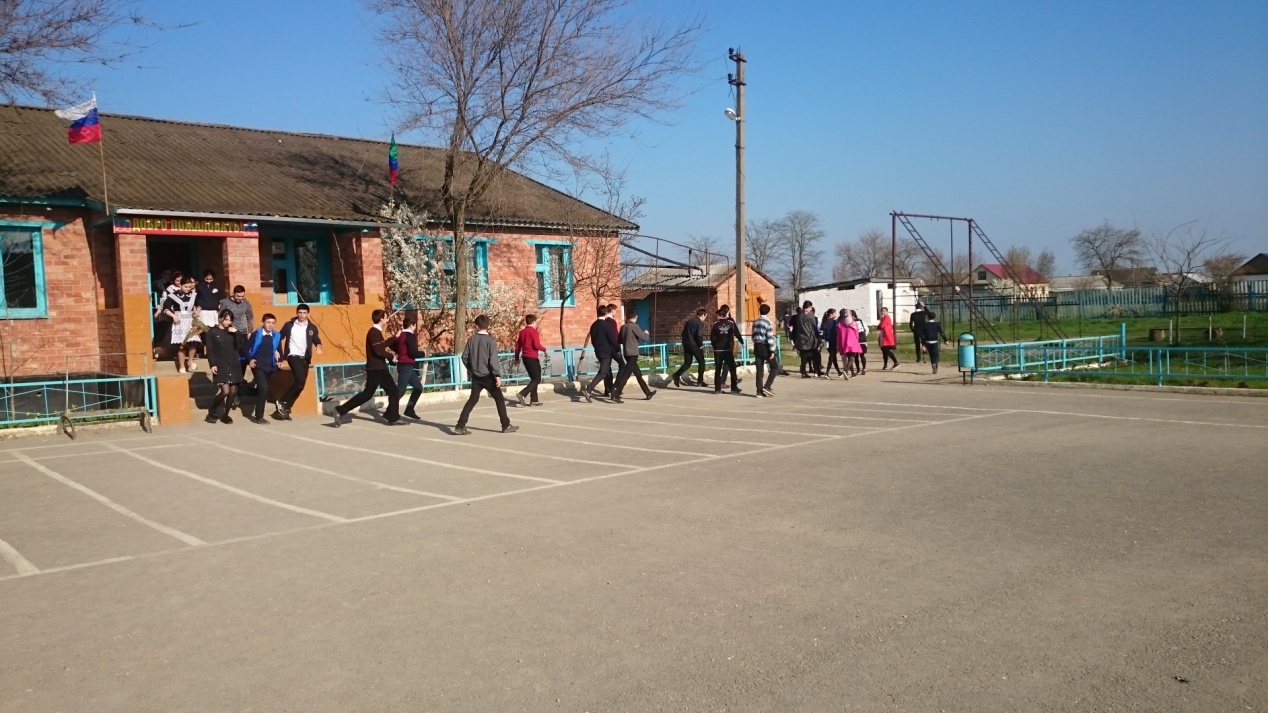 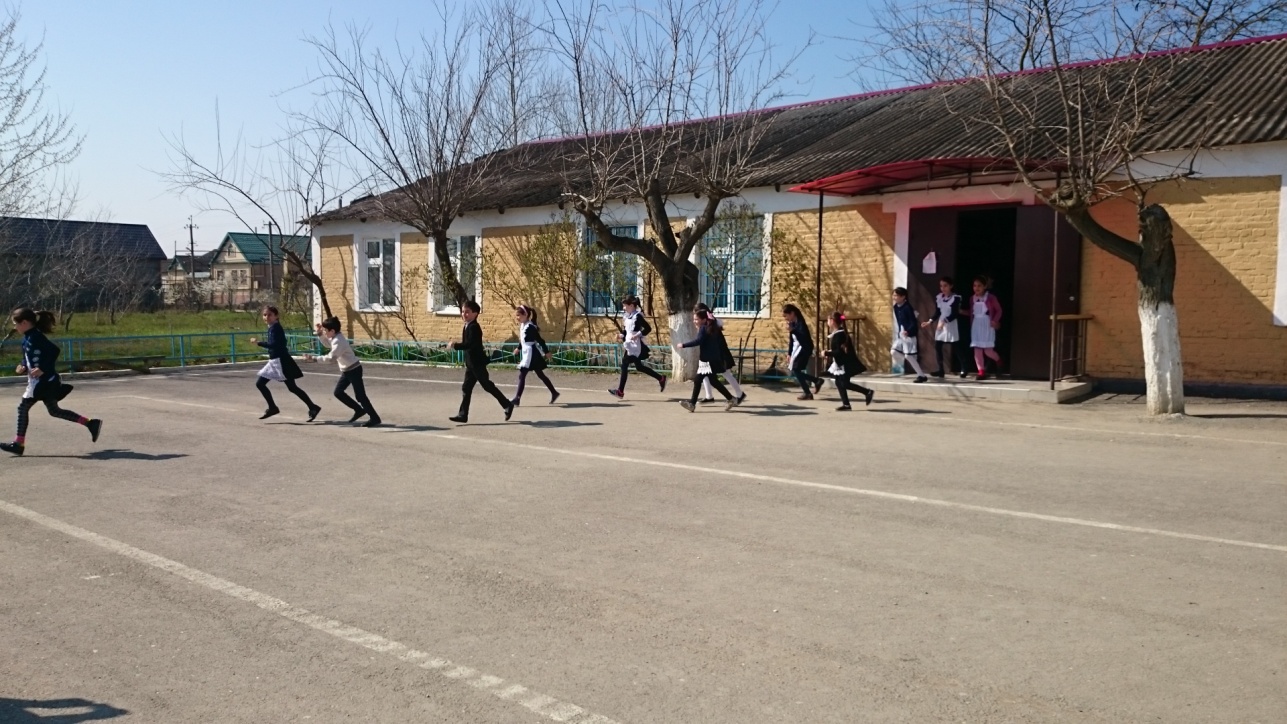 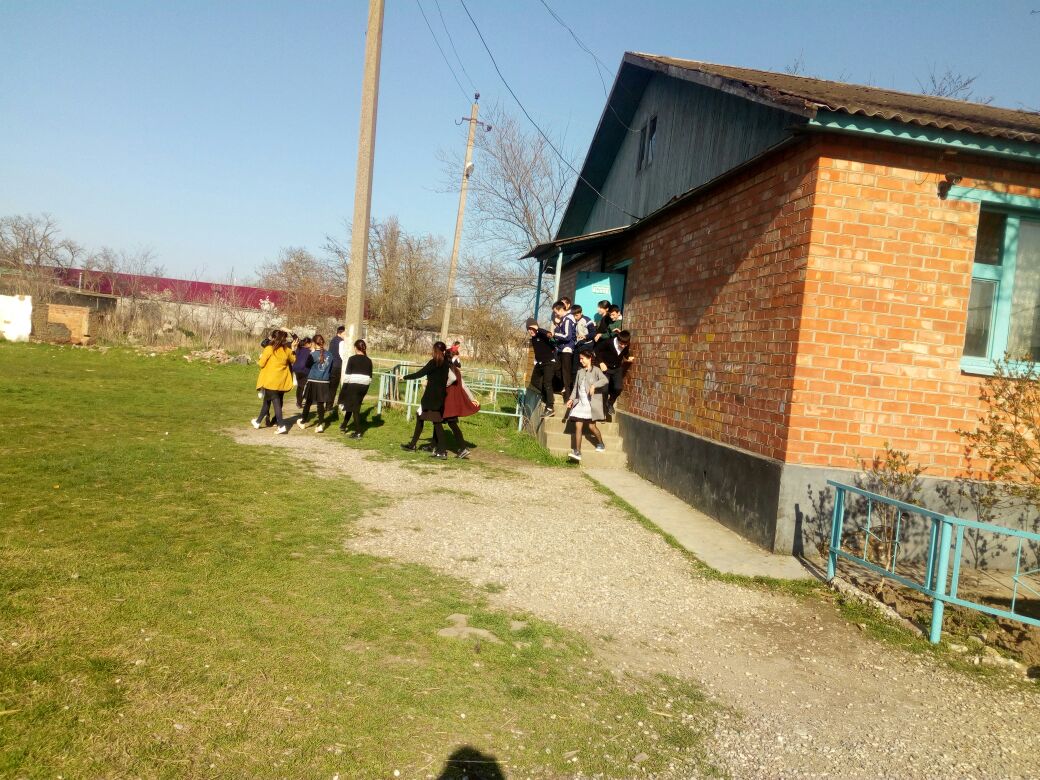 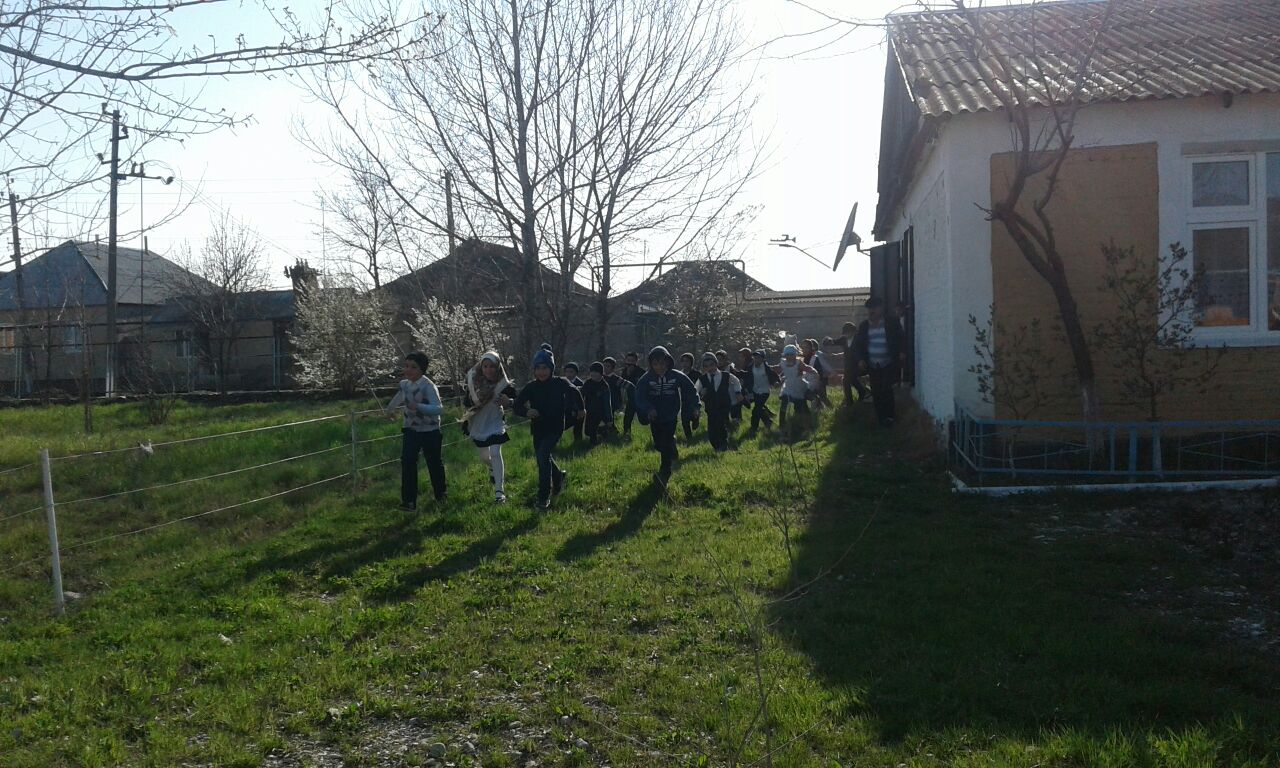 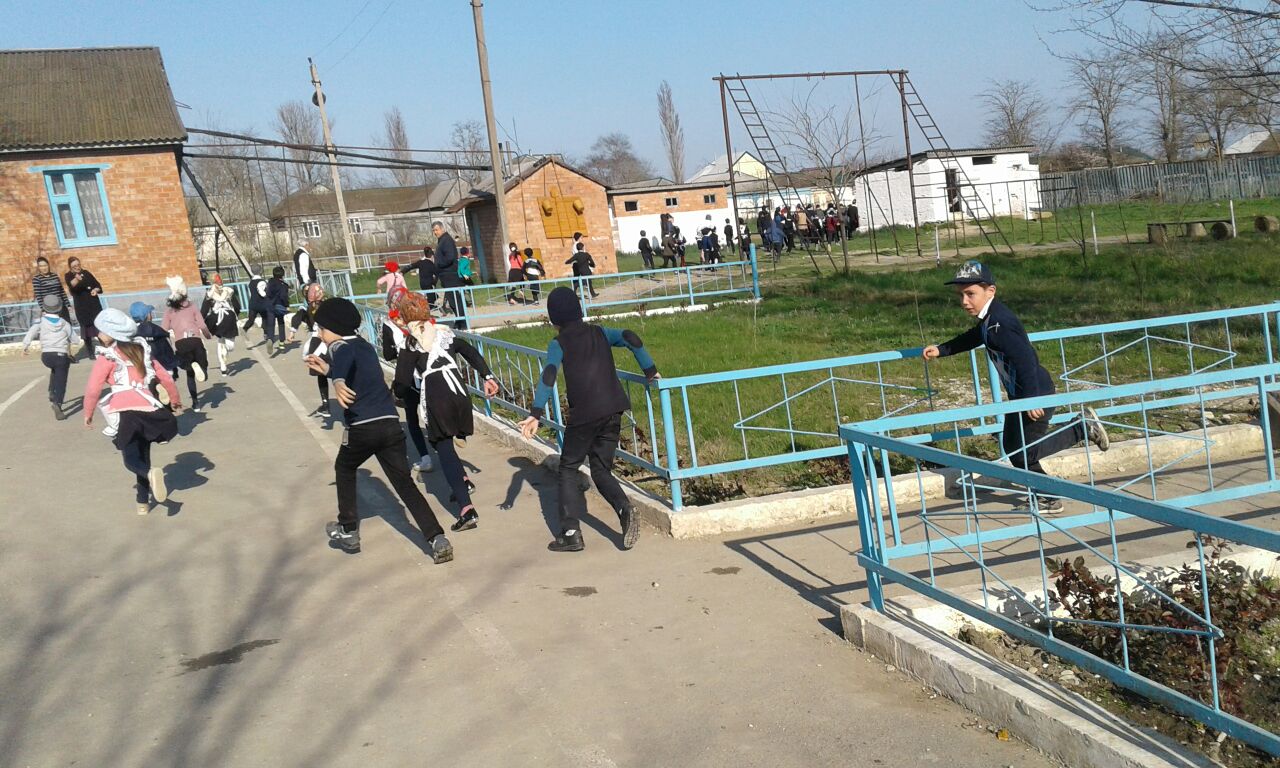 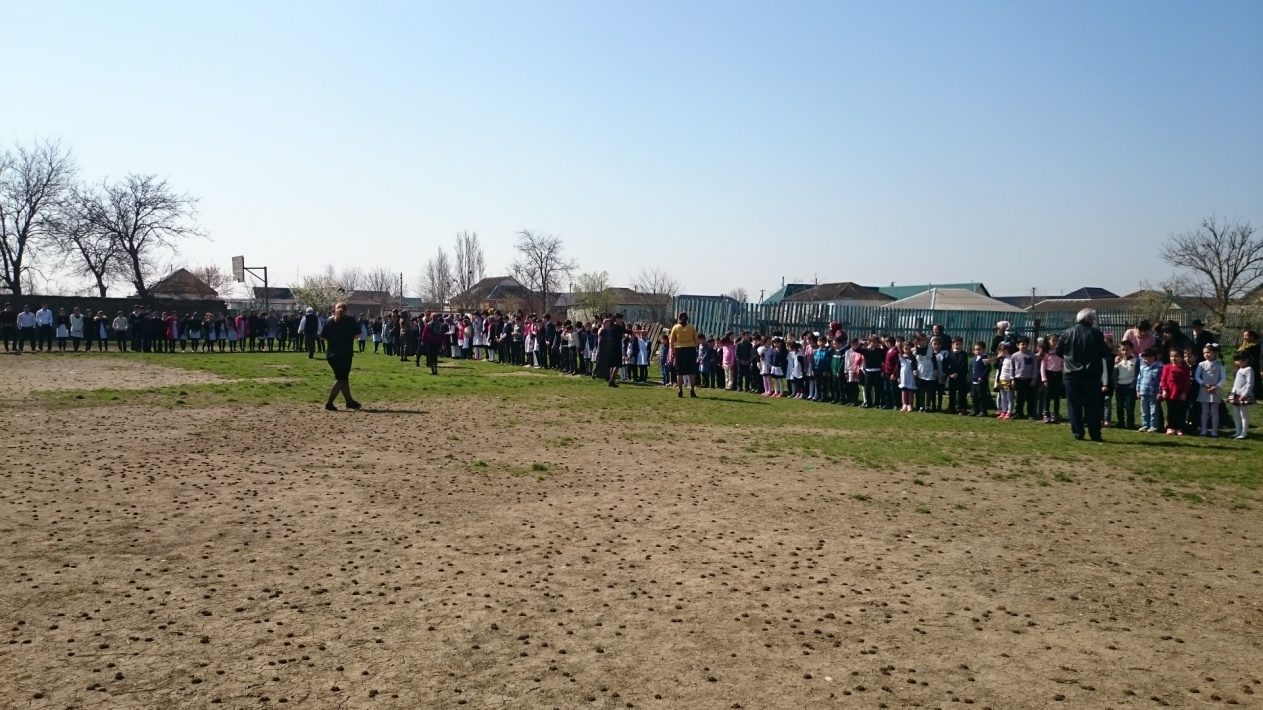 